О внесении изменений и дополнений в приказ от 18 ноября 2020 года № 261 «Об утверждении перечня и кодов целевых статей расходов бюджетной классификации МОГО «Ухта» на 2021 год и плановый период 2022 и 2023 годов»В соответствии с пунктом 4 статьи 21 Бюджетного кодекса Российской Федерации, приказываю:Внести изменения в Приложение к приказу Финансового управления администрации МОГО «Ухта» от 18 ноября 2020 года № 261:Дополнить кодом:Исключить коды: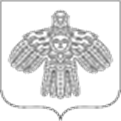 Российская ФедерацияРеспублика Коми ФИНАНСОВОЕ УПРАВЛЕНИЕ АДМИНИСТРАЦИИ МУНИЦИПАЛЬНОГО ОБРАЗОВАНИЯ ГОРОДСКОГО ОКРУГА «УХТА»Российская ФедерацияРеспублика Коми ФИНАНСОВОЕ УПРАВЛЕНИЕ АДМИНИСТРАЦИИ МУНИЦИПАЛЬНОГО ОБРАЗОВАНИЯ ГОРОДСКОГО ОКРУГА «УХТА»Россия ФедерацияКоми Республика«УХТА» КАР КЫТШЫНМУНИЦИПАЛЬНÖЙ ЮКÖНЛÖНАДМИНИСТРАЦИЯСА СЬÖМ ОВМÖСÖН ВЕСЬКÖДЛАНİНРоссия ФедерацияКоми Республика«УХТА» КАР КЫТШЫНМУНИЦИПАЛЬНÖЙ ЮКÖНЛÖНАДМИНИСТРАЦИЯСА СЬÖМ ОВМÖСÖН ВЕСЬКÖДЛАНİНРоссия ФедерацияКоми Республика«УХТА» КАР КЫТШЫНМУНИЦИПАЛЬНÖЙ ЮКÖНЛÖНАДМИНИСТРАЦИЯСА СЬÖМ ОВМÖСÖН ВЕСЬКÖДЛАНİНРоссия ФедерацияКоми Республика«УХТА» КАР КЫТШЫНМУНИЦИПАЛЬНÖЙ ЮКÖНЛÖНАДМИНИСТРАЦИЯСА СЬÖМ ОВМÖСÖН ВЕСЬКÖДЛАНİН   ПРИКАЗ   ПРИКАЗ   ПРИКАЗ   ПРИКАЗ   ПРИКАЗ   ПРИКАЗ   ПРИКАЗ29.01.2021№№24г.Ухта,  Республика КомиКодНаименование 10 0 F2 99000Реализация мероприятий в рамках регионального проекта "Формирование комфортной городской среды"КодНаименование 08 0 61 00000Изготовление и установка средств ориентирующей информации для туристов (стенды, дорожные указатели, баннеры, информационные щиты и иные конструкции, созданные с целью продвижения туристского потенциала территории МОГО "Ухта")08 0 61 10000Изготовление и установка средств ориентирующей информации для туристов (стенды, дорожные указатели, баннеры, информационные щиты и иные конструкции, созданные с целью продвижения туристского потенциала территории МОГО "Ухта")08 0 62 00000Создание визит-центра с функцией информационного туристического центра08 0 62 10000Создание визит-центра с функцией информационного туристического центра08 0 65 00000Содействие развитию кадрового потенциала в сфере туризмаКодНаименование08 0 65 10000Содействие развитию кадрового потенциала в сфере туризма05 0 G5 00000Строительство станций водоочистки с созданием системы управления комплексом водоснабжения в "Пожня-Ель" г. Ухта05 0 G5 52430Строительство станций водоочистки с созданием системы управления комплексом водоснабжения в "Пожня-Ель" г. Ухта05 0 G5 S2820Строительство станций водоочистки с созданием системы управления комплексом водоснабжения в "Пожня-Ель" г. УхтаНачальник  Финансового управления администрации МОГО «Ухта»                                                    Г.В. Крайн